TELETRABALHO - PLANO ROTEIRO - E@D                     PROJETO ECO-ESCOLAS 2019-2020Turma: 11º A Nome: Ana Isabel Ferreira Figueiredo                              TEMA: ALIMENTAÇÃO SAUDÁVEL E SUSTENTÁVEL Desafio proposto:“Alerta ao sal”Metodologia:Deves consultar os rótulos de embalagens de produtos que a tua família consome com frequência (enlatados, batatas fritas, patés, etc.), e escolher 5 produtos diferentes para caracterizar, a nível de quantidade de sal no seu conteúdo.Tabela necessária para dares o teu contributo:Obrigado pelo teu contributo!
BOM TRABALHO!Produtos escolhidos  (são 5)Produto 1Produto 2Produto 3Produto 4Produto 5Produtos escolhidos  (são 5)Filipinos BrancosCereais FitnessManteiga de AmendoimBolachas digestiveAtum em LataQuantidade de sal(presente em cada produto)Por 100g: 0,50 g salPor 100 g: 0,90g salPor 100g: 0,42g salPor 100g: 1,70g salPor 100g: 1,00g sal1 Alerta sobre os malefícios do sal:O consumo excessivo do sal pode provocar:Aumento da pressão arterial (Hipertensão);Surgimento de pedra nos rins (cálculos renais);Aumento dos riscos de AVC;Aumento da retenção de líquidos que leva:- Aumento de peso/ volume (inchaço);- Pele desidratada e “cansada”;Doenças autoimunes tais como esclerose múltipla;Osteoporose;Demência;O consumo excessivo do sal pode provocar:Aumento da pressão arterial (Hipertensão);Surgimento de pedra nos rins (cálculos renais);Aumento dos riscos de AVC;Aumento da retenção de líquidos que leva:- Aumento de peso/ volume (inchaço);- Pele desidratada e “cansada”;Doenças autoimunes tais como esclerose múltipla;Osteoporose;Demência;O consumo excessivo do sal pode provocar:Aumento da pressão arterial (Hipertensão);Surgimento de pedra nos rins (cálculos renais);Aumento dos riscos de AVC;Aumento da retenção de líquidos que leva:- Aumento de peso/ volume (inchaço);- Pele desidratada e “cansada”;Doenças autoimunes tais como esclerose múltipla;Osteoporose;Demência;O consumo excessivo do sal pode provocar:Aumento da pressão arterial (Hipertensão);Surgimento de pedra nos rins (cálculos renais);Aumento dos riscos de AVC;Aumento da retenção de líquidos que leva:- Aumento de peso/ volume (inchaço);- Pele desidratada e “cansada”;Doenças autoimunes tais como esclerose múltipla;Osteoporose;Demência;O consumo excessivo do sal pode provocar:Aumento da pressão arterial (Hipertensão);Surgimento de pedra nos rins (cálculos renais);Aumento dos riscos de AVC;Aumento da retenção de líquidos que leva:- Aumento de peso/ volume (inchaço);- Pele desidratada e “cansada”;Doenças autoimunes tais como esclerose múltipla;Osteoporose;Demência;1 Sugestão para minimizar o consume de sal: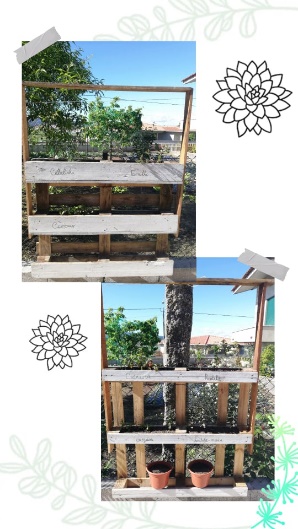 De modo a minimizar o consumo pode:Recorrer á flor de sal ou ao sal dos himalaias (pois para além de ter menor quantidade sódio possui outros nutrientes)Substituir o sal por Ervas Aromáticas e Especiarias (pode até criar a sua própria plantação de ervas aromáticas uma vez que estas não requerem muito trabalho nem ocupam muito espaço, e pode até servir como uma boa decoração de exterior)De modo a minimizar o consumo pode:Recorrer á flor de sal ou ao sal dos himalaias (pois para além de ter menor quantidade sódio possui outros nutrientes)Substituir o sal por Ervas Aromáticas e Especiarias (pode até criar a sua própria plantação de ervas aromáticas uma vez que estas não requerem muito trabalho nem ocupam muito espaço, e pode até servir como uma boa decoração de exterior)De modo a minimizar o consumo pode:Recorrer á flor de sal ou ao sal dos himalaias (pois para além de ter menor quantidade sódio possui outros nutrientes)Substituir o sal por Ervas Aromáticas e Especiarias (pode até criar a sua própria plantação de ervas aromáticas uma vez que estas não requerem muito trabalho nem ocupam muito espaço, e pode até servir como uma boa decoração de exterior)De modo a minimizar o consumo pode:Recorrer á flor de sal ou ao sal dos himalaias (pois para além de ter menor quantidade sódio possui outros nutrientes)Substituir o sal por Ervas Aromáticas e Especiarias (pode até criar a sua própria plantação de ervas aromáticas uma vez que estas não requerem muito trabalho nem ocupam muito espaço, e pode até servir como uma boa decoração de exterior)De modo a minimizar o consumo pode:Recorrer á flor de sal ou ao sal dos himalaias (pois para além de ter menor quantidade sódio possui outros nutrientes)Substituir o sal por Ervas Aromáticas e Especiarias (pode até criar a sua própria plantação de ervas aromáticas uma vez que estas não requerem muito trabalho nem ocupam muito espaço, e pode até servir como uma boa decoração de exterior)